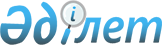 Об утверждении бюджета Тумабулакского сельского округа на 2024-2026 годыРешение Айтекебийского районного маслихата Актюбинской области от 16 января 2024 года № 161
      В соответствии с пунктом 2 статьи 9-1 Бюджетного кодекса Республики Казахстан, статьей 6 Закона Республики Казахстан "О местном государственном управлении и самоуправлении в Республике Казахстан", Айтекебийский районный маслихат РЕШИЛ:
      1. Утвердить бюджет Тумабулакского сельского округа на 2024-2026 годы согласно приложениям 1, 2 и 3 соответственно, в том числе на 2024 год в следующих объемах:
      1) доходы – 42087,2 тысяч тенге, в том числе:
      налоговые поступления – 10593 тысяч тенге;
      поступления трансфертов – 31494,2 тысяч тенге;
      2) затраты – 44795,7 тысяч тенге;
      3) чистое бюджетное кредитование – 0 тенге;
      4) сальдо по операциям с финансовыми активами – 0 тенге;
      5) дефицит (профицит) бюджета – - 2708,5 тысяч тенге;
      6) финансирование дефицита (использование профицита) бюджета – 2708,5 тысяч тенге, в том числе:
      используемые остатки бюджетных средств – 2708,5 тысяч тенге.
      Сноска. Пункт 1 – в редакции решения Айтекебийского районного маслихата Актюбинской области от 28.06.2024 № 237 (вводится в действие с 01.01.2024).


      2. Учесть, что в доход бюджета сельского округа зачисляются:
      налоги на имущество;
      земельный налог;
      налог на транспортные средства.
      плата за пользование земельными участками
      доходы от аренды имущества, находящегося в государственной
      собственности.
      3. Принять к сведению и руководству, что в соответствии со статьей 9 Закона Республики Казахстан "О республиканском бюджете на 2024 - 2026 годы" с 1 января 2024 года установлены:
      1) минимальный размер заработной платы - 85 000 тенге;
      2) месячный расчетный показатель – 3 692 тенге;
      3) величину прожиточного минимума для исчисления размеров базовых социальных выплат – 43 407 тенге.
      4. Учесть в бюджете Тумабулакского сельского округа на 2024 год объем субвенции с районного бюджета в сумме 2 825 тысяч тенге.
      5. Учесть в бюджете Тумабулакского сельского округа на 2024 год поступление целевых текущих трансфертов из районного бюджета в сумме 15 918 тысяч тенге.
      6. Учесть в бюджете Тумабулакского сельского округа на 2024 год поступление целевых текущих трансфертов из республиканского бюджета в сумме 22 тысяч тенге.
      Рапределение суммы текущего целевого трансферта определяется на основании решения акима Тумабулакского сельского округа.
      7. Настоящее решение вводится в действие с 1 января 2024 года. Бюджет Тумабулакского сельского округа на 2024 год
      Сноска. Приложение 1 – в редакции решения Айтекебийского районного маслихата Актюбинской области от 28.06.2024 № 237 (вводится в действие с 01.01.2024). Бюджет Тумабулакского сельского округа на 2025 год Бюджет Тумабулакского сельского округа на 2026 год
					© 2012. РГП на ПХВ «Институт законодательства и правовой информации Республики Казахстан» Министерства юстиции Республики Казахстан
				
      Председатель Айтекебийского районного маслихата: 

Б.Д. Сейлханов
приложение 1 к решению 
Айтекебийского районного 
маслихата от 16 января 2024 
года № 161
Категория
Категория
Категория
Категория
Сумма (тысяч тенге)
Класс
Класс
Класс
Сумма (тысяч тенге)
Подкласс
Подкласс
Сумма (тысяч тенге)
Наименование
Сумма (тысяч тенге)
І.ДОХОДЫ
42087,2
1
Налоговые поступления
10593
01
Подаходный налог
550
2
Индивидуальный подоходный налог
550
04
Налоги на собственность
2463
1
Налоги на имущество
44
3
Земельный налог
3
4
Налог на транспортные средства
2185
5
Единный земельный налог
231
05
Поступления за использование природных и других ресурсов
7580
3
Плата за пользование земельными участками
7580
4
Поступления трансфертов
31494,2
02
Трансферты из вышестоящих органов государственного управления
31494,2
3
Трансферты из районного (города областного значения) бюджета
31494,2
Функциональная группа
Функциональная группа
Функциональная группа
Функциональная группа
Функциональная группа
Сумма (тысяч тенге)
Функциональная подгруппа
Функциональная подгруппа
Функциональная подгруппа
Функциональная подгруппа
Сумма (тысяч тенге)
Администратор бюджетных программ
Администратор бюджетных программ
Администратор бюджетных программ
Сумма (тысяч тенге)
Программа
Программа
Сумма (тысяч тенге)
Наименование
Сумма (тысяч тенге)
II. ЗАТРАТЫ
44795,7
01
Государственные услуги общего характера
39148,5
1
Представительные, исполнительные и другие органы, выполняющие общие функции государственного управления
39148,5
124
Аппарат акима города районного значения, села, поселка, сельского округа
39148,5
001
Услуги по обеспечению деятельности акима города районного значения, села, поселка, сельского округа
28620,5
022
Капитальные расходы государственного органа
10528
07
Жилищно-коммунальное хозяйство
4317,2
3
Благоустройство населенных пунктов
4317,2
124
Аппарат акима города районного значения, села, поселка, сельского округа
4317,2
008
Освещение улиц населенных пунктов
1918
011
Благоустройство и озеленение населенных пунктов
2399,2
12
Транспорт и коммуникация
1330
1
Автомобильный транспорт
1330
124
Аппарат акима города районного значения, села, поселка, сельского округа
1330
013
Обеспечение функционирования автомобильных дорог в городах районного значения, селах, поселках, сельских округах
1330
III. Чистое бюджетное кредитование
0
Бюджетные кредиты
0
IV. Сальдо по операциям с финансовыми активами
0
V. Дефицит (профицит) бюджета
-2708,5
VI. Финансирование дефицита (использование профицита) бюджета
2708,5
Категория
Категория
Категория
Категория
Сумма (тысяч тенге)
Класс 
Класс 
Класс 
Сумма (тысяч тенге)
Подкласс
Подкласс
Сумма (тысяч тенге)
Наименование
Сумма (тысяч тенге)
8
Используемые остатки бюджетных средств
2708,5
01
Остатки бюджетных средств
2708,5
1
Свободные остатки бюджетных средств
2708,5приложение 2 к решению 
Айтекебийского районного 
маслихата от 16 января 2024 
года № 161
Категория
Категория
Категория
Категория
Утвержденный бюджет на 2025 год, тысяч тенге
Класс
Класс
Класс
Утвержденный бюджет на 2025 год, тысяч тенге
Подкласс
Подкласс
Утвержденный бюджет на 2025 год, тысяч тенге
Наименование
Утвержденный бюджет на 2025 год, тысяч тенге
І.ДОХОДЫ
40118
1
Налоговые поступления
21353
01
Подаходный налог
550
2
Индивидуальный подоходный налог
550
04
Налоги на собственность
503
1
Налоги на имущество
44
3
Земельный налог
3
4
Налог на транспортные средства
423
5
Единный земельный налог
33
05
Поступления за использование природных и других ресурсов
20300
3
Плата за пользование земельными участками
20300
4
Поступления трансфертов
18765
02
Трансферты из вышестоящих органов государственного управления
18765
3
Трансферты из районного (города областного значения) бюджета
18765
Функциональная группа
Функциональная группа
Функциональная группа
Функциональная группа
Функциональная группа
Утвержденный бюджет на 2025 год, тысяч тенге
Функциональная подгруппа
Функциональная подгруппа
Функциональная подгруппа
Функциональная подгруппа
Утвержденный бюджет на 2025 год, тысяч тенге
Администратор бюджетных программ
Администратор бюджетных программ
Администратор бюджетных программ
Утвержденный бюджет на 2025 год, тысяч тенге
Программа
Программа
Утвержденный бюджет на 2025 год, тысяч тенге
Наименование
Утвержденный бюджет на 2025 год, тысяч тенге
II. ЗАТРАТЫ
40118
01
Государственные услуги общего характера
34200
1
Представительные, исполнительные и другие органы, выполняющие общие функции государственного управления
34200
124
Аппарат акима города районного значения, села, поселка, сельского округа
34200
001
Услуги по обеспечению деятельности акима города районного значения, села, поселка, сельского округа
23672
022
Капитальные расходы государственного органа
10528
07
Жилищно-коммунальное хозяйство
4418
3
Благоустройство населенных пунктов
4418
124
Аппарат акима города районного значения, села, поселка, сельского округа
4418
008
Освещение улиц населенных пунктов
1918
011
Благоустройство и озеленение населенных пунктов
2500
12
Транспорт и коммуникация
1500
1
Автомобильный транспорт
1500
124
Аппарат акима города районного значения, села, поселка, сельского округа
1500
013
Обеспечение функционирования автомобильных дорог в городах районного значения, селах, поселках, сельских округах
1500
III. Чистое бюджетное кредитование
0
Бюджетные кредиты
0
IV. Сальдо по операциям с финансовыми активами
0
V. Дефицит (профицит) бюджета
0
VI. Финансирование дефицита (использование профицита) бюджета
0
Категория
Категория
Категория
Категория
Утвержденный бюджет на 2025 год, тысяч тенге
Класс
Класс
Класс
Утвержденный бюджет на 2025 год, тысяч тенге
Подкласс
Подкласс
Утвержденный бюджет на 2025 год, тысяч тенге
Наименование
Утвержденный бюджет на 2025 год, тысяч тенге
8
Используемые остатки бюджетных средств
0
01
Остатки бюджетных средств
0
1
Свободные остатки бюджетных средств
0приложение 3 к решению 
Айтекебийского районного 
маслихата от 16 января 2024 
года № 161
Категория
Категория
Категория
Категория
Утвержденный бюджет на 2026 год, тысяч тенге
Класс
Класс
Класс
Утвержденный бюджет на 2026 год, тысяч тенге
Подкласс
Подкласс
Утвержденный бюджет на 2026 год, тысяч тенге
Наименование
Утвержденный бюджет на 2026 год, тысяч тенге
І.ДОХОДЫ
40118
1
Налоговые поступления
21353
01
Подаходный налог
550
2
Индивидуальный подоходный налог
550
04
Налоги на собственность
503
1
Налоги на имущество
44
3
Земельный налог
3
4
Налог на транспортные средства
423
5
Единный земельный налог
33
05
Поступления за использование природных и других ресурсов
20300
3
Плата за пользование земельными участками
20300
4
Поступления трансфертов
18765
02
Трансферты из вышестоящих органов государственного управления
18765
3
Трансферты из районного (города областного значения) бюджета
18765
Функциональная группа
Функциональная группа
Функциональная группа
Функциональная группа
Функциональная группа
Утвержденный бюджет на 2026 год, тысяч тенге
Функциональная подгруппа
Функциональная подгруппа
Функциональная подгруппа
Функциональная подгруппа
Утвержденный бюджет на 2026 год, тысяч тенге
Администратор бюджетных программ
Администратор бюджетных программ
Администратор бюджетных программ
Утвержденный бюджет на 2026 год, тысяч тенге
Программа
Программа
Утвержденный бюджет на 2026 год, тысяч тенге
Наименование
Утвержденный бюджет на 2026 год, тысяч тенге
II. ЗАТРАТЫ
40118
01
Государственные услуги общего характера
34200
1
Представительные, исполнительные и другие органы, выполняющие общие функции государственного управления
34200
124
Аппарат акима города районного значения, села, поселка, сельского округа
34200
001
Услуги по обеспечению деятельности акима города районного значения, села, поселка, сельского округа
23672
022
Капитальные расходы государственного органа
10528
07
Жилищно-коммунальное хозяйство
4418
3
Благоустройство населенных пунктов
4418
124
Аппарат акима города районного значения, села, поселка, сельского округа
4418
008
Освещение улиц населенных пунктов
1918
011
Благоустройство и озеленение населенных пунктов
2500
12
Транспорт и коммуникация
1500
1
Автомобильный транспорт
1500
124
Аппарат акима города районного значения, села, поселка, сельского округа
1500
013
Обеспечение функционирования автомобильных дорог в городах районного значения, селах, поселках, сельских округах
1500
III. Чистое бюджетное кредитование
0
Бюджетные кредиты
0
IV. Сальдо по операциям с финансовыми активами
0
V. Дефицит (профицит) бюджета
0
VI. Финансирование дефицита (использование профицита) бюджета
0
Категория
Категория
Категория
Категория
Утвержденный бюджет на 2026 год, тысяч тенге
Класс
Класс
Класс
Утвержденный бюджет на 2026 год, тысяч тенге
Подкласс
Подкласс
Утвержденный бюджет на 2026 год, тысяч тенге
Наименование
Утвержденный бюджет на 2026 год, тысяч тенге
8
Используемые остатки бюджетных средств
0
01
Остатки бюджетных средств
0
1
Свободные остатки бюджетных средств
0